“Un día Noé a la selva fue”ACTIVIDADES PARA TRABAJAR LA RESPIRACIÓN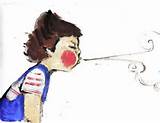 1. Despeinamos al compañero.Objetivo: Trabajar el aparato respiratorio mediante la inspiración y espiración de aire con una duración y dirección determinada.Los niños se colocan en parejas. Inspiran aire por la nariz lentamente, lo mantienen y lo expulsan por la boca de forma controlada, dirigiéndolo al pelo del compañero para tratar de despeinarle. 2. ¡Que no toque el suelo!Objetivo: Trabajar el aparato respiratorio mediante la inspiración y espiración de aire con una duración y dirección determinada.Se hacen grupos de cuatro o cinco personas y se les entrega un globo que deberán mantener en el aire solamente soplando.